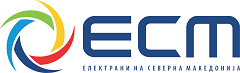 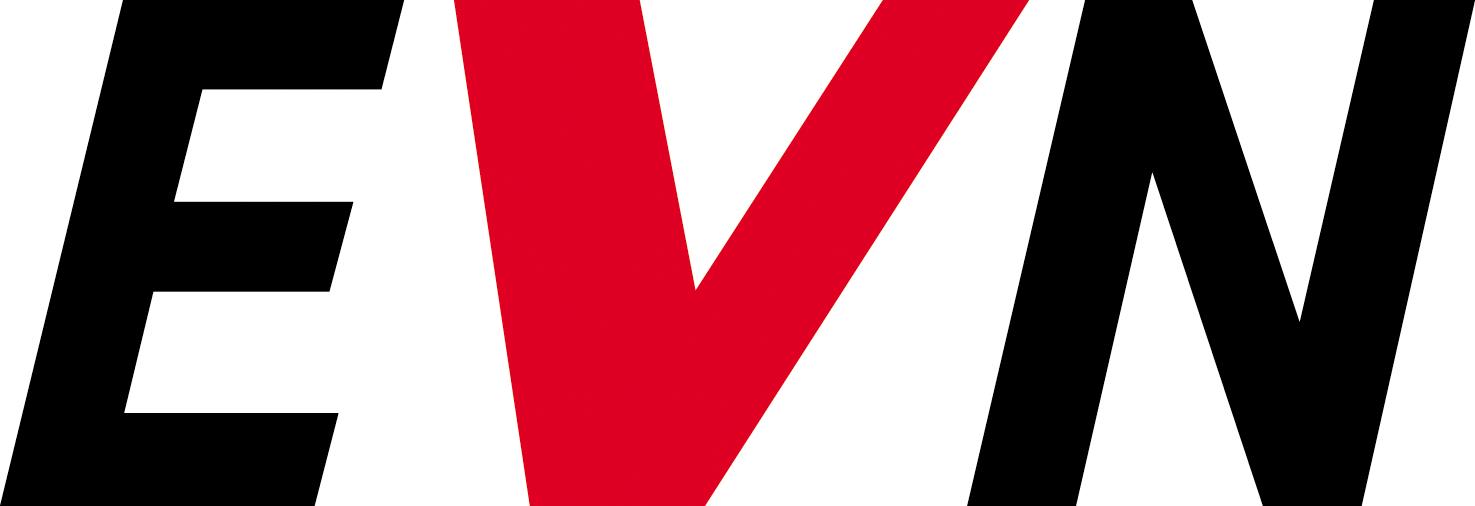 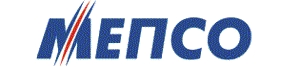 А П Л И К А Ц И Ј Аза стипендија на студенти запишани првпат во прва година во учебната 2018/2019 годинаГенерални информации за апликантотИме и презиме _____________________________Дата и место на раѓање _____________________________Контакт-телефон _____________________________Адреса на живеење _____________________________Формално завршено образование (степен,вид и бодови)__________________________________________________Студент на ФЕИТ по студиска програмаПРАШАЛНИКОбразложете го вашиот интерес за високо образование?__________________________________________________________________________________Зошто го избравте овој факултет и од каде потекнува интересот за оваа насока?__________________________________________________________________________________Кој ви е омилен предмет и зошто?__________________________________________________________________________________Опишете го со неколку зборови средното образование.__________________________________________________________________________________Наведете некој настан или случка што се случил за време на средното образование, а ќе ви остане во сеќавање._________________________________________________________________________________Наведете дополнителни курсеви и обуки.__________________________________________________________________________________Наведете освоени дипломи од прво, второ или трето место од домашни или меѓународни натпревари за време на средното образование.Каде се гледате себе си за 3 години ?__________________________________________________________________________________Хоби и активности во слободно време:__________________________________________________________________________________Опишете се себе си преку пет карактеристики:Дали сте запознаени и дали се согласувате со критериумите и обврските за корисникот на стипендија, доколку сте вие корисник на стипендија од ЕВН Македонија, АД ЕЛЕМ и АД МЕПСО?ДА /НЕВо случај на неисполнување на обврските, лицето посочено како солидарен гарант има обврскада ја надомести финансиската давачка.Генерални информации за потписник/ солидарен гарант(потписник на солидарен гарант може да биде само член на потесното семејство)Име и презиме _____________________________Сродство со апликантот _____________________________ЕМБГ _____________________________Контакт-телефон _____________________________Адреса на живеење _____________________________Потребни документи:- копија од диплома за завршено средно образование;- копии од дипломи за посета на курсеви и други дополнителни обуки;- копии од дипломи за освоено прво, второ или трето место  на домашни или на меѓународни натпревари, освоени за време на средното образование;- изјава дека не сте корисник на стипендија или на кредит од друга установа, институција или компанија, потпишана и од солидарен гарант;-потврда за имотна состојба, работен однос и личен доход на солидарен гаранд-потписник;-да достави потврда за редовен студент запишан во прва година;-да достави уверение за положени испити.Уредно пополнетата апликација/прашалник треба да се достави до Службата за студентски прашања на ФЕИТ најдоцна до 14.6.2019 до 14:00 часот.Покрај апликацијата потребно е да се достави и индивидуално креирано мотивациско писмо,како и потребните документи што се наведени во апликацијата.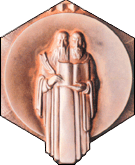 Универзитет „Св. Кирил и Методиј“ во СкопјеФакултет за електротехника и информациски технологии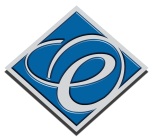 Фотографија(не постара одшест месеци)ИзјаваИзјавувам под целосна морална, материјална и кривична одговорност дека податоцитенаведени од моја страна во Апликацијата за стипендија се точни и вистинити.								Изјавил,						___________________________________						(име и презиме и потпис на апликантот)